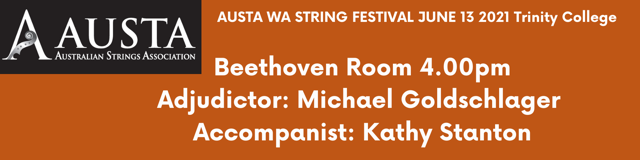 Miika van Heyningen      Chiquilin de Bachin - PiazzollaCasey Baker       Patrick's Reel - David & Kathy BlackwellThe Doubleview Duo: Luca Nelson and Eleanor Orange       Rory O'More - David & Kathy BlackwellThe Doubleview Chamber Ensemble:  Eleanor Orange, Luca Nelson, Fabian Eddy, Rohan Kennedy, Xyn Yi and Ali HazeldineBerend Botje (Dutch children's song) - David & Kathy BlackwellKCC Trio: Freya Flynn. Arielle Kruger and Rather Eom    The Four Seasons, Violin Concerto No. 3 in F Major, RV 293: III. Allegro - Vivaldi arr. Chin.Freshwater Bay Violin Trio: Adelaide Soo, Harriet Hockings and Ava Chin Ready, Steady, Go Now – David & Kathy BlackwellFreshwater Bay Viola Trio: Abbie Beaver, Isla Holmes and Xavier Rennie Happy Go Lucky – David & Kathy BlackwellFreshwater Bay Chamber Group: Adelaide Soo, Harriet Hockings, Ava Chin, Abbie Beaver, Isla Holmes, Xavier Rennie Twinkle, Twinkle Little Star arr. S. SuzukiThe Freshwater Bay Trio: Tanisha Singh Phull Cooper Wauchope Charlotte Tamlin Hunters' Chorus - C. M. von Weber arr. H. KuwayamaThe Doubleview Viola Ensemble Kyah Stewart, Makar Zakharov, Alice Howitt, Olivia Heather and Charlotte BunneyRocking Horse - David & Kathy Blackwell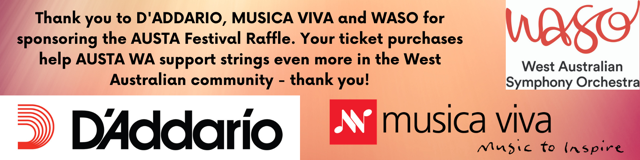 